Vereinfachter Antrag für
Bewilligungszeiträume mit Beginn vom 01.03.2020 bis zum 30.06.2020Antrag auf Leistungen zur Sicherung des Lebensunterhalts
nach dem Zweiten Buch Sozialgesetzbuch (SGB II)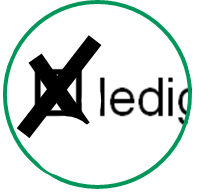 Die nachstehenden Daten unterliegen dem Sozialgeheimnis (siehe „Merkblatt SGB II“). Ihre Angaben werden aufgrund der §§ 60 - 65 Erstes Buch Sozialgesetzbuch (SGB I) und der §§ 67a, b, c Zehntes Buch Sozialgesetzbuch (SGB X) für die Leistungen nach dem SGB II erhoben.
Datenschutzrechtliche Hinweise erhalten Sie bei dem für Sie zuständigen Jobcenter sowie ergänzend im Internet unter www.arbeitsagentur.de/datenerhebung.Unter www.jobcenter.digital erhalten Sie in einem Video hilfreiche Tipps zum Ausfüllen des Hauptantrags SGB II. Hier finden Sie auch das „Merkblatt SGB II“, die Ausfüllhinweise und weiteren Anlagen.Dieser Antrag wirkt grundsätzlich zurück auf den ersten Tag des Monats der Antragstellung.Persönliche Daten der Antragstellerin/des AntragstellersMein Familienstand und meine WohnsituationMein Familienstand: Meine Wohnsituation: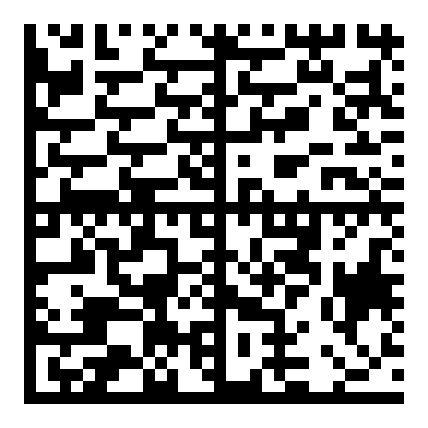 3. Kosten für Unterkunft und Heizung4. Persönliche Angaben der Antragstellerin oder des Antragstellers 5. Prüfung eines Mehrbedarfs6. Einkommen7. Vermögen8. Meine LebenssituationVorrangige LeistungenAnsprüche gegenüber Dritten9. Kranken- und Pflegeversicherung9.1	Pflichtversicherung in der gesetzlichen Kranken- und Pflegeversicherung9.2	Private, freiwillig gesetzliche oder fehlende Kranken- und Pflegeversicherung10. Bildung und Teilhabe11. Meine Bankverbindung 	 Leistungen nach dem SGB II werden in der Regel auf ein Konto überwiesen.Meine MitwirkungspflichtenPersonen, die Leistungen nach dem SGB II beantragen oder erhalten, sind mitwirkungspflichtig: Das bedeutet, alle Angaben im Antrag und in den hierzu eingereichten Anlagen müssen richtig und vollständig sein. Änderungen, die nach der Antragstellung eintreten und sich auf die Leistungen auswirken können (z. B. Arbeitsaufnahme, Umzug), sind dem zuständigen Jobcenter unverzüglich mitzuteilen. Die Mitwirkungspflichten sind von allen Mitgliedern einer Bedarfsgemeinschaft zu beachten.Bei Verstoß gegen diese Mitwirkungspflichten werden in aller Regel von allen leistungsberechtigten Personen einer Bedarfsgemeinschaft zu viel gezahlte Leistungen zurückgefordert. Sofern zu Ihrer Bedarfsgemeinschaft noch weitere Personen gehören, sollten Sie als Vertreterin/Vertreter beim Ausfüllen des Antrags alle Mitglieder einbeziehen und die wesentlichen sowie die sie betreffenden Angaben mit ihnen abstimmen. Stellen Sie zudem bitte sicher, dass alle Mitglieder alle notwendigen Informationen (z. B. Bescheide) erhalten. Ein Verstoß gegen die Mitwirkungspflichten kann zusätzlich zu einem Ordnungswidrigkeiten- oder Strafverfahren gegen die Person führen, die die oben genannten Pflichten missachtet hat. Das Jobcenter holt im Wege eines automatisierten Datenabgleichs bei verschiedenen Stellen Auskünfte über Einkommen und Vermögen ein (z. B. Arbeitsentgelte, Kapitalerträge, Renten). Verschwiegene Einkommen und Vermögen werden daher regelmäßig nachträglich bekannt.Ich bestätige, dass die Angaben richtig sind.AnredeAnredeVornameVornameVornameVornameFamiliennameFamiliennameFamiliennameFamiliennameGeburtsname (sofern abweichend)Geburtsname (sofern abweichend)GeburtsortGeburtsortGeburtsortGeburtsortGeburtsortGeburtsdatumGeburtslandGeburtslandGeburtslandGeburtslandStaatsangehörigkeitStaatsangehörigkeitRentenversicherungsnummerRentenversicherungsnummerRentenversicherungsnummerRentenversicherungsnummer	Rentenversicherungsnummer ist noch nicht vorhanden und wurde beantragt	Rentenversicherungsnummer ist noch nicht vorhanden und wurde beantragt	Rentenversicherungsnummer ist noch nicht vorhanden und wurde beantragt	Rentenversicherungsnummer ist noch nicht vorhanden und wurde beantragtStraße, HausnummerStraße, HausnummerStraße, HausnummerStraße, HausnummerStraße, HausnummerStraße, Hausnummerggf. wohnhaft beiggf. wohnhaft beiggf. wohnhaft beiggf. wohnhaft beiggf. wohnhaft beiggf. wohnhaft beiPostleitzahlPostleitzahlWohnortWohnortWohnortWohnort	Die Angaben zur Telefonnummer und zur E-Mail-Adresse sind freiwillig. 	Die Angaben zur Telefonnummer und zur E-Mail-Adresse sind freiwillig. 	Die Angaben zur Telefonnummer und zur E-Mail-Adresse sind freiwillig. 	Die Angaben zur Telefonnummer und zur E-Mail-Adresse sind freiwillig. 	Die Angaben zur Telefonnummer und zur E-Mail-Adresse sind freiwillig. 	Die Angaben zur Telefonnummer und zur E-Mail-Adresse sind freiwillig. TelefonnummerTelefonnummerTelefonnummerTelefonnummerE-Mail-AdresseE-Mail-AdresseIch bin ________________ (ledig/verheiratet/…) seit ______________. Ich wohne alleine.Leben Sie allein, sind unter 2. keine weiteren Angaben erforderlich. Bitte weiter bei Abschnitt 3.EingangsstempelEingangsstempelTag der Antragstellung Tag der Antragstellung Kundennummer Kundennummer Nummer der BedarfsgemeinschaftNummer der BedarfsgemeinschaftDienststelleTeamAntragstellerin/Antragsteller hat sich ausgewiesen durchAntragstellerin/Antragsteller hat sich ausgewiesen durch	Personalausweis     Reisepass	Personalausweis     Reisepass	sonstiges Ausweispapier (z. B.  elektronischer Aufenthaltstitel):	sonstiges Ausweispapier (z. B.  elektronischer Aufenthaltstitel):Gültig bisGültig bisAZR-NummerAZR-NummerPersonenkennnummer (bei rumänischen und bulgarischen Staatsangehörigen)Personenkennnummer (bei rumänischen und bulgarischen Staatsangehörigen)Handzeichen, DatumHandzeichen, DatumStatistische Erfassung amStatistische Erfassung amHandzeichen, DatumHandzeichen, DatumKassenvermerkeKassenvermerkeFestgestelltHandzeichen, DatumFestgestelltHandzeichen, DatumAngeordnetHandzeichen, DatumAngeordnetHandzeichen, Datum Ich wohne zusammen mitDa Sie die Leistungen beantragen, wird davon ausgegangen, dass Sie auch die Vertretung Ihrer Bedarfsgemeinschaft übernommen haben. Dies gilt nicht, wenn über 15-jährige Mitglieder Ihrer Bedarfsgemeinschaft gegenüber dem Jobcenter erklären, dass sie ihre Interessen selbst wahrnehmen wollen, z. B. durch eine eigene Antragstellung (§ 38 SGB II). Zu den nicht vertretenen Personen sind hier keine Angaben erforderlich.Hier sind Mehrfachnennungen möglich. meiner Ehegattin/meinem Ehegatten meiner eingetragenen Lebenspartnerin/meinem eingetragenen Lebenspartner  meiner Partnerin/meinem Partner in einer Verantwortungs- und Einstehensgemeinschaft („eheähnliche Gemeinschaft“) _____ unverheirateten Kind(ern) zwischen 15 Jahren und 24 JahrenBitte füllen Sie die Anlage WEP ggf. für jede dieser Personen aus. _____ unverheirateten Kind(ern) unter 15 Jahren
	Bitte füllen Sie für jedes Kind eine eigene Anlage KI aus. meinen Eltern bzw. einem Elternteil
	Sind Sie als Antragstellerin bzw. als Antragsteller unter 25 Jahre alt, füllen Sie bitte für Ihre Eltern jeweils eine Anlage WEP aus.
     Sind Sie 25 Jahre oder älter, füllen Sie bitte für Ihre Eltern jeweils eine Anlage HG aus. _____ sonstigen Verwandten oder Verschwägerten (zum Beispiel Großeltern, Geschwister über 25 Jahre, verheiratete Kinder, Tanten oder Onkel)
	Bitte füllen Sie für jeden Verwandten/Verschwägerten die Anlage HG aus. _____ sonstigen Personen (zum Beispiel andere Personen in einer Wohngemeinschaft)
	Ggf. ist eine Verantwortungs- und Einstehensgemeinschaft zu prüfen. Ihr Jobcenter wird Ihnen mitteilen, ob Sie eine Anlage VE ausfüllen müssen.	 Ich wohne zur Miete seit ________________.	 Ich wohne zur Miete seit ________________.	 Ich wohne zur Miete seit ________________.Höhe der tatsächlichen monatlichen Kosten für die UnterkunftHöhe der tatsächlichen monatlichen Kosten für die UnterkunftHöhe der tatsächlichen monatlichen Kosten für die UnterkunftGrundmiete (ohne Nebenkosten) Nebenkosten (ohne Heizkosten)Heizkostensonstige Wohnkosten Bitte legen Sie aktuelle Nachweise (Mietvertrag) mit Angabe der jeweiligen Fälligkeit vor. Sollten Sie eine Direktzahlung der Miete an die Vermieterin/den Vermieter wünschen, geben Sie bitte die entsprechenden Zahlungsdaten an. Bitte legen Sie aktuelle Nachweise (Mietvertrag) mit Angabe der jeweiligen Fälligkeit vor. Sollten Sie eine Direktzahlung der Miete an die Vermieterin/den Vermieter wünschen, geben Sie bitte die entsprechenden Zahlungsdaten an. Bitte legen Sie aktuelle Nachweise (Mietvertrag) mit Angabe der jeweiligen Fälligkeit vor. Sollten Sie eine Direktzahlung der Miete an die Vermieterin/den Vermieter wünschen, geben Sie bitte die entsprechenden Zahlungsdaten an.	 Ich wohne im Eigentum.	 Ich wohne im Eigentum.	 Ich wohne im Eigentum.Höhe der tatsächlichen monatlichen Kosten für das EigentumHöhe der tatsächlichen monatlichen Kosten für das EigentumHöhe der tatsächlichen monatlichen Kosten für das EigentumSchuldzinsen ohne Tilgungsraten Nebenkosten (ohne Heizkosten)z. B. Grundsteuer, WasserHeizkosten und -art (z. B. Strom, Gas)sonstige Wohnkosten Bitte legen Sie aktuelle Nachweise mit Angabe der jeweiligen Fälligkeit vor. Bitte legen Sie aktuelle Nachweise mit Angabe der jeweiligen Fälligkeit vor. Bitte legen Sie aktuelle Nachweise mit Angabe der jeweiligen Fälligkeit vor.Ich habe für den Monat der Antragstellung bereits Leistungen	       				 Ja  Neinbei einem anderen Jobcenter beantragt oder von diesem bezogen.Falls ja, legen Sie bitte entsprechende Nachweise vor oder geben Sie das andere Jobcenter an.Ich habe für den Monat der Antragstellung bereits Leistungen	       				 Ja  Neinbei einem anderen Jobcenter beantragt oder von diesem bezogen.Falls ja, legen Sie bitte entsprechende Nachweise vor oder geben Sie das andere Jobcenter an.Ich habe für den Monat der Antragstellung bereits Leistungen	       				 Ja  Neinbei einem anderen Jobcenter beantragt oder von diesem bezogen.Falls ja, legen Sie bitte entsprechende Nachweise vor oder geben Sie das andere Jobcenter an.Ich fühle mich gesundheitlich in der Lage,	       				 Ja  Neineine Tätigkeit von mindestens drei Stunden täglich auszuüben.Ich fühle mich gesundheitlich in der Lage,	       				 Ja  Neineine Tätigkeit von mindestens drei Stunden täglich auszuüben.Ich fühle mich gesundheitlich in der Lage,	       				 Ja  Neineine Tätigkeit von mindestens drei Stunden täglich auszuüben.Ich bin Berechtigte/Berechtigter nach dem Asylbewerberleistungsgesetz.             				 Ja  NeinLegen Sie bitte entsprechende Nachweise (z. B. Aufenthaltserlaubnis, Aufenthaltsgestattung, Duldung, 
Bescheid des Bundesamtes für Migration und Flüchtlinge (BAMF)) vor.Ich bin Berechtigte/Berechtigter nach dem Asylbewerberleistungsgesetz.             				 Ja  NeinLegen Sie bitte entsprechende Nachweise (z. B. Aufenthaltserlaubnis, Aufenthaltsgestattung, Duldung, 
Bescheid des Bundesamtes für Migration und Flüchtlinge (BAMF)) vor.Ich bin Berechtigte/Berechtigter nach dem Asylbewerberleistungsgesetz.             				 Ja  NeinLegen Sie bitte entsprechende Nachweise (z. B. Aufenthaltserlaubnis, Aufenthaltsgestattung, Duldung, 
Bescheid des Bundesamtes für Migration und Flüchtlinge (BAMF)) vor.Ich bin Schülerin/Schüler, Studentin/Student                                                           				 Ja  Neinoder Auszubildende/Auszubildender.	Falls ja, legen Sie bitte den Bescheid oder Ablehnungsbescheid für BAB oder BAföG vor, wenn vorhanden.Ich bin Schülerin/Schüler, Studentin/Student                                                           				 Ja  Neinoder Auszubildende/Auszubildender.	Falls ja, legen Sie bitte den Bescheid oder Ablehnungsbescheid für BAB oder BAföG vor, wenn vorhanden.Ich bin Schülerin/Schüler, Studentin/Student                                                           				 Ja  Neinoder Auszubildende/Auszubildender.	Falls ja, legen Sie bitte den Bescheid oder Ablehnungsbescheid für BAB oder BAföG vor, wenn vorhanden. Während der Ausbildung bin ich in einem Wohnheim, Internat, einer besonderen Einrichtung für behinderte Menschen oder beim Ausbilder mit voller Verpflegung oder anderweitig mit Kostenerstattung für Unterkunft und Verpflegung untergebracht. Während der Ausbildung bin ich in einem Wohnheim, Internat, einer besonderen Einrichtung für behinderte Menschen oder beim Ausbilder mit voller Verpflegung oder anderweitig mit Kostenerstattung für Unterkunft und Verpflegung untergebracht. Während der Ausbildung bin ich in einem Wohnheim, Internat, einer besonderen Einrichtung für behinderte Menschen oder beim Ausbilder mit voller Verpflegung oder anderweitig mit Kostenerstattung für Unterkunft und Verpflegung untergebracht.Ich befinde mich derzeit oder demnächst in einer stationären 					 Ja  NeinEinrichtung (z. B. Krankenhaus, Altenheim, Justizvollzugsanstalt).Ich befinde mich derzeit oder demnächst in einer stationären 					 Ja  NeinEinrichtung (z. B. Krankenhaus, Altenheim, Justizvollzugsanstalt).Ich befinde mich derzeit oder demnächst in einer stationären 					 Ja  NeinEinrichtung (z. B. Krankenhaus, Altenheim, Justizvollzugsanstalt).Dauer der Unterbringung von – bisArt der stationären Einrichtung	Bitte legen Sie entsprechende Nachweise vor.	Bitte legen Sie entsprechende Nachweise vor.	Bitte legen Sie entsprechende Nachweise vor.Die Angaben sind freiwillig und nur erforderlich, wenn Sie einen Mehrbedarf beantragen möchten.	Ich bin alleinerziehend. 	Ich bin schwanger. 	Bitte legen Sie einen Nachweis vor, aus dem der voraussichtliche Entbindungstermin hervorgeht. 	Ich erzeuge mein Warmwasser dezentral (z. B. Boiler, Durchlauferhitzer) und habe deshalb einen Mehrbedarf.	Ich benötige aus medizinischen Gründen eine kostenaufwändige Ernährung. 	Bitte füllen Sie die Anlage MEB aus.	Ich habe eine Behinderung und erhalteLeistungen zur Teilhabe am Arbeitsleben nach § 49 Neuntes Buch Sozialgesetzbuch (SGB IX) odersonstige Hilfen zur Erlangung eines geeigneten Arbeitsplatzes oderEingliederungshilfen nach § 102 SGB IX.	Bitte legen Sie einen aktuellen Bescheid vor. 	Ich bin nicht erwerbsfähig          und Inhaberin/Inhaber eines Ausweises nach
§ 152 Abs. 5 SGB IX mit dem Merkzeichen G oder aG. 	Bitte legen Sie einen aktuellen Nachweis (z. B. Schwerbehindertenausweis) vor. 	Ich und/oder ein anderes Mitglied der Bedarfsgemeinschaft hat Einkommen.	Zur Prüfung der Einkommensverhältnisse muss jedes Mitglied der Bedarfsgemeinschaft ab dem vollendeten 15. Lebensjahr bei vorhandenem Einkommen die Anlage EK ausfüllen. Bei Ausübung einer selbständigen Tätigkeit füllen Sie bitte zusätzlich die Anlage KAS aus.Meine Bedarfsgemeinschaft verfügt über erhebliches Vermögen.                                                          Ja  NeinErheblich ist sofort für den Lebensunterhalt verwertbares Vermögen der Antragstellerin/des Antragstellers über 60.000 Euro sowie über 30.000 Euro für jede weitere Person in der Bedarfsgemeinschaft. Beispiele: Girokonten, Sparbücher, Schmuck, Aktien, Lebensversicherungen.Sollte bei Ihnen erhebliches Vermögen vorliegen, füllen Sie bitte die Anlage VM aus. Ich habe (mögliche) Ansprüche auf andere (Sozial-)Leistungen (z. B. Kindergeld, Kinderzuschlag, Unterhalts-
vorschuss, Arbeitslosengeld, Renten, Wohngeld, Ausbildungsförderung, Elterngeld, Mutterschaftsgeld).            Ja  NeinAntrag/Anträge auf ____________________________________ habe ich gestellt.                                              Ja  NeinBitte legen Sie den Bescheid/die Bescheide vor, sofern über den Antrag/die Anträge schon entschieden wurde. Ansonsten erläutern Sie bitte Ihren Anspruch.____________________________________________________________________________________________________ Ich habe (mögliche) Ansprüche gegenüber Dritten (z. B. Arbeitgeber, Unterhaltsverpflichtete,
Schädiger (z. B. aus einem Unfall)).                                                                                                                          Ja  NeinWenn ja, dann bitte erläutern:____________________________________________________________________________________________________	Ich bin oder war zuletzt in der gesetzlichen Kranken- und Pflegeversicherung pflicht- oder familienversichert.	Ich bin oder war zuletzt in der gesetzlichen Kranken- und Pflegeversicherung pflicht- oder familienversichert.Name der Krankenkasse 	Bitte legen Sie eine Mitgliedsbescheinigung oder einen anderweitigen aktuellen Nachweis der Krankenkasse über Ihre Versicherung vor. Ersatzweise können Sie auch eine Kopie Ihrer gültigen elektronischen Gesundheitskarte vorlegen.  	Bitte legen Sie eine Mitgliedsbescheinigung oder einen anderweitigen aktuellen Nachweis der Krankenkasse über Ihre Versicherung vor. Ersatzweise können Sie auch eine Kopie Ihrer gültigen elektronischen Gesundheitskarte vorlegen.  Ich bin familienversichert und bin in Zukunft pflichtversichert bei 	 der bisherigen Krankenkasse.	 einer anderen Krankenkasse. Ich bin familienversichert und bin in Zukunft pflichtversichert bei 	 der bisherigen Krankenkasse.	 einer anderen Krankenkasse.Name der Krankenkasse 	Bitte legen Sie eine Mitgliedsbescheinigung oder einen anderweitigen aktuellen Nachweis der Krankenkasse über Ihre Krankenkassenwahl vor, wenn Sie die Krankenkasse wechseln. 	Bitte legen Sie eine Mitgliedsbescheinigung oder einen anderweitigen aktuellen Nachweis der Krankenkasse über Ihre Krankenkassenwahl vor, wenn Sie die Krankenkasse wechseln.	Ich bin privat oder freiwillig gesetzlich versichert.  Bitte füllen Sie die Anlage SV, Abschnitt 2 aus.	Ich bin nicht versichert. Bitte füllen Sie die Anlage SV, Abschnitt 3 aus. Beachten Sie bitte, dass Personen unter 25 Jahren einen Anspruch auf Leistungen für Bildung und Teilhabe haben können. Weitere Informationen erhalten Sie bei Ihrem Jobcenter oder dem zuständigen kommunalen Träger.Kontoinhaberin/KontoinhaberKontoinhaberin/KontoinhaberKontoinhaberin/KontoinhaberKontoinhaberin/KontoinhaberKontoinhaberin/KontoinhaberKontoinhaberin/KontoinhaberKontoinhaberin/KontoinhaberKontoinhaberin/KontoinhaberKontoinhaberin/KontoinhaberKontoinhaberin/KontoinhaberKontoinhaberin/KontoinhaberKontoinhaberin/KontoinhaberKontoinhaberin/KontoinhaberKontoinhaberin/KontoinhaberKontoinhaberin/KontoinhaberKontoinhaberin/KontoinhaberKontoinhaberin/KontoinhaberKontoinhaberin/KontoinhaberKontoinhaberin/KontoinhaberKontoinhaberin/KontoinhaberKontoinhaberin/KontoinhaberKontoinhaberin/KontoinhaberKontoinhaberin/KontoinhaberKontoinhaberin/KontoinhaberKontoinhaberin/KontoinhaberKontoinhaberin/KontoinhaberKontoinhaberin/KontoinhaberKontoinhaberin/KontoinhaberKontoinhaberin/KontoinhaberKontoinhaberin/KontoinhaberKontoinhaberin/KontoinhaberIBANIBANIBANIBANIBANIBANIBANIBAN	Die IBAN finden Sie in der Regel auf Ihrem Kontoauszug.	Die IBAN finden Sie in der Regel auf Ihrem Kontoauszug.	Die IBAN finden Sie in der Regel auf Ihrem Kontoauszug.	Die IBAN finden Sie in der Regel auf Ihrem Kontoauszug.	Die IBAN finden Sie in der Regel auf Ihrem Kontoauszug.	Die IBAN finden Sie in der Regel auf Ihrem Kontoauszug.	Die IBAN finden Sie in der Regel auf Ihrem Kontoauszug.	Die IBAN finden Sie in der Regel auf Ihrem Kontoauszug.	Die IBAN finden Sie in der Regel auf Ihrem Kontoauszug.	Die IBAN finden Sie in der Regel auf Ihrem Kontoauszug.	Die IBAN finden Sie in der Regel auf Ihrem Kontoauszug.	Die IBAN finden Sie in der Regel auf Ihrem Kontoauszug.	Die IBAN finden Sie in der Regel auf Ihrem Kontoauszug.	Die IBAN finden Sie in der Regel auf Ihrem Kontoauszug.	Die IBAN finden Sie in der Regel auf Ihrem Kontoauszug.	Die IBAN finden Sie in der Regel auf Ihrem Kontoauszug.	Die IBAN finden Sie in der Regel auf Ihrem Kontoauszug.	Die IBAN finden Sie in der Regel auf Ihrem Kontoauszug.	Die IBAN finden Sie in der Regel auf Ihrem Kontoauszug.	Die IBAN finden Sie in der Regel auf Ihrem Kontoauszug.	Die IBAN finden Sie in der Regel auf Ihrem Kontoauszug.	Die IBAN finden Sie in der Regel auf Ihrem Kontoauszug.	Die IBAN finden Sie in der Regel auf Ihrem Kontoauszug.	Die IBAN finden Sie in der Regel auf Ihrem Kontoauszug.	Die IBAN finden Sie in der Regel auf Ihrem Kontoauszug.	Die IBAN finden Sie in der Regel auf Ihrem Kontoauszug.	Die IBAN finden Sie in der Regel auf Ihrem Kontoauszug.	Die IBAN finden Sie in der Regel auf Ihrem Kontoauszug.	Die IBAN finden Sie in der Regel auf Ihrem Kontoauszug.	Die IBAN finden Sie in der Regel auf Ihrem Kontoauszug.	Die IBAN finden Sie in der Regel auf Ihrem Kontoauszug.IIIIIIIIIIIIIIIIIIII	Ich habe das Merkblatt „SGB II – Arbeitslosengeld II/Sozialgeld (Grundsicherung für Arbeitsuchende)“ und die Ausfüllhinweise erhalten und kenne deren Inhalt. Künftige Änderungen (insbesondere der Familien-, Einkommens- und Vermögensverhältnisse sowie des Umfangs der Erwerbsfähigkeit) werde ich unaufgefordert und unverzüglich mitteilen.	Ich habe das Merkblatt „SGB II – Arbeitslosengeld II/Sozialgeld (Grundsicherung für Arbeitsuchende)“ und die Ausfüllhinweise erhalten und kenne deren Inhalt. Künftige Änderungen (insbesondere der Familien-, Einkommens- und Vermögensverhältnisse sowie des Umfangs der Erwerbsfähigkeit) werde ich unaufgefordert und unverzüglich mitteilen.	Ich habe das Merkblatt „SGB II – Arbeitslosengeld II/Sozialgeld (Grundsicherung für Arbeitsuchende)“ und die Ausfüllhinweise erhalten und kenne deren Inhalt. Künftige Änderungen (insbesondere der Familien-, Einkommens- und Vermögensverhältnisse sowie des Umfangs der Erwerbsfähigkeit) werde ich unaufgefordert und unverzüglich mitteilen. II	Es wurde eine Betreuerin/ein Betreuer vom Betreuungsgericht/Amtsgericht bestellt. 	Bitte legen Sie einen Nachweis über die Betreuung vor (Bestallungsurkunde oder Ausweis der Betreuerin/des Betreuers).	Es wurde eine Betreuerin/ein Betreuer vom Betreuungsgericht/Amtsgericht bestellt. 	Bitte legen Sie einen Nachweis über die Betreuung vor (Bestallungsurkunde oder Ausweis der Betreuerin/des Betreuers).	Es wurde eine Betreuerin/ein Betreuer vom Betreuungsgericht/Amtsgericht bestellt. 	Bitte legen Sie einen Nachweis über die Betreuung vor (Bestallungsurkunde oder Ausweis der Betreuerin/des Betreuers).Ort/DatumUnterschrift Betreuerin/BetreuerUnterschrift Betreuerin/BetreuerOrt/DatumOrt/DatumUnterschrift Antragstellerin/AntragstellerUnterschrift Antragstellerin/AntragstellerOrt/DatumOrt/DatumUnterschrift der/des gesetzlichen Vertreterin/Vertreters
minderjähriger Antragstellerinnen/AntragstellerUnterschrift der/des gesetzlichen Vertreterin/Vertreters
minderjähriger Antragstellerinnen/Antragsteller